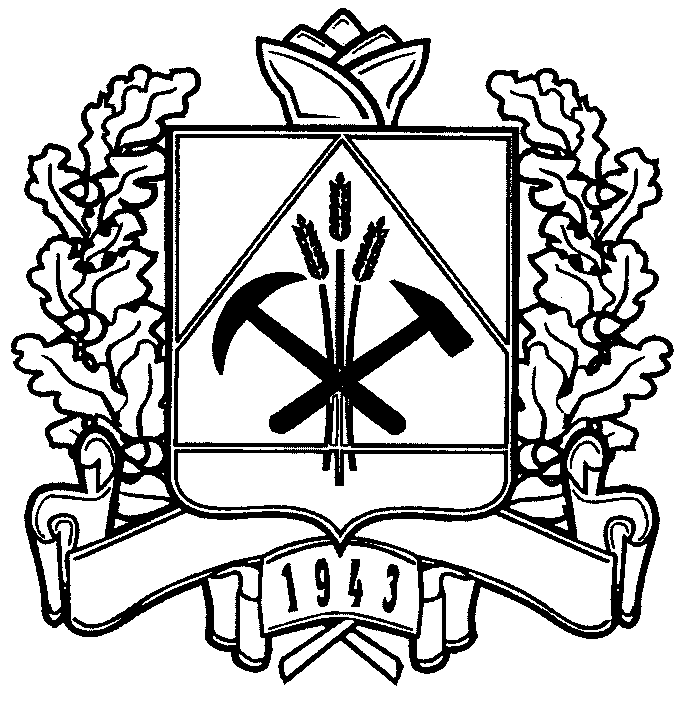 Кемеровская  областьТаштагольский муниципальный район Совет народных  депутатов Спасского городского поселенияР Е Ш Е Н И Еот 05.10.2015г.                                                                                            № 1О выборах председателя  Совета народных депутатов   Спасского городского поселения            На основании Федерального закона от 06.10.2003 года  № 131 «Об общих принципах организации  местного самоуправления в Российской Федерации», законодательства Кемеровской области , руководствуясь Уставом Спасского городского поселения, Совет народных депутатов Спасского городского поселения                                                       Р Е Ш И Л:1. Избрать председателем Совета народных депутатов Спасского городского     поселения Ефремову Татьяну Николаевну.2. Настоящее решение  вступает в силу с момента принятия.3. Настоящее решение  обнародовать на  информационном стенде в     администрации  поселения.        ГлаваСпасского городского поселения                                                Н.В. ВолченкоПредседатель Совета народных депутатовСпасского городского поселения					  Т.Н. Ефремова